§15915.  Energy service companies and 3rd-party financing1.  Initial agreement for energy conservation improvements.  A school administrative unit may enter into an agreement of up to 20 years with an energy services company. For the purposes of this section, "energy services company" means a company or 3rd-party financing company that provides design, installation, operation, maintenance and financing of locally funded energy conservation improvements, air quality improvements or combined energy conservation and related air quality improvements at existing school administrative unit facilities.  The school administrative unit's costs to enter into such an agreement are not applicable to the unit's school construction project costs, the debt service on which is eligible for subsidy purposes under section 15907.  Such an agreement is deemed to be a professional service, which is not subject to the competitive bidding requirements of Title 5, section 1743‑A, if the agreement:A.  Provides for operation or maintenance of the improvement for at least 5 years or the entire term of the financing agreement if longer than 5 years;  [PL 2011, c. 279, §1 (RPR).]B.  Requires a guaranty by the contractor that the improvement will meet performance criteria set forth in the agreement for at least 5 years or for the entire term of the financing agreement if longer than 5 years; and  [PL 2011, c. 279, §1 (RPR).]C.  Has a total contract cost, excluding private or federal grant funds, interest and operating and maintenance costs, of less than  $10,000,000 for any school building or project.  [PL 2019, c. 385, §1 (AMD).]A school administrative unit may select an energy services company on the basis of a request for qualifications or a request for proposals, and it is not required to use a competitive method set forth in this chapter and Title 5, section 1743‑A and Private and Special Law 1999, chapter 79.  The selection process must include at a minimum a request for qualifications or a request for proposals that is advertised in a newspaper of general circulation in the school administrative unit and a newspaper of general circulation in the City of Augusta.  The deadline for receipt of requests for qualifications or requests for proposals may not be less than 15 days from the last day the advertisement was published. The school administrative unit shall establish an interview committee, which must include the superintendent of the school administrative unit and at least one school board member.  The interview committee shall interview not fewer than 3 energy services companies unless a smaller number of energy services companies responds to the request for qualifications or request for proposals.  A request for qualifications or a request for proposals may not contain terms that require an energy services company to have more than 3 years of experience in the energy conservation field, a minimum number of prior projects or project references or membership in or accreditation from a regional, national or international association of energy services companies or to use equipment that is not generally available to energy services companies or terms that are otherwise included for the purpose of bias or favoritism toward a particular energy services company.Objections to the terms of a request for qualifications or a request for proposals under this subsection are deemed waived if not delivered in writing to the office of the superintendent of schools in that school administrative unit within 7 days of the last publication of the newspaper advertisement. If an objection is received, the school board shall conduct a hearing on the objection within 14 days of its receipt.  The school board shall allow interested energy services companies to speak at the hearing and shall issue a decision to either validate or invalidate the request for qualifications or the request for proposals within 7 days of the close of the hearing.  A decision by the school board in response to an objection is a final government action subject to appeal to the Superior Court.[PL 2019, c. 385, §1 (AMD).]1-A.  Performance criteria.  An agreement under this section between a school administrative unit and an energy services company must include performance criteria that guarantee:A.  Energy savings;  [PL 2011, c. 279, §2 (NEW).]B.  A maximum price, including operation, maintenance and financing costs;  [PL 2011, c. 279, §2 (NEW).]C.  That the project will meet local, state and federal codes;  [PL 2011, c. 279, §2 (NEW).]D.  That measurement and verification of energy savings are determined using the international performance measurement and verification protocol published by the United States Department of Energy, Office of Scientific and Technical Information; and  [PL 2011, c. 279, §2 (NEW).]E.  An annual reconciliation of energy savings based on the measurement and verification process under this section.  [PL 2011, c. 279, §2 (NEW).]Prior to entering into an agreement, a school administrative unit may request that the Department of Administrative and Financial Services, Bureau of General Services review the performance criteria in the agreement for conformance with this subsection.  The Bureau of General Services shall review and advise school administrative units to the extent resources allow.[PL 2011, c. 279, §2 (NEW).]2.  Future operation.  Any school administrative unit, at the termination of the agreement with the private party pursuant to this section, may acquire, operate and maintain the improvement, may renew the agreement with the private party or may make an agreement with another private party to operate and maintain the improvement.[PL 1987, c. 402, Pt. A, §134 (RPR).]SECTION HISTORYPL 1985, c. 621, §1 (NEW). PL 1985, c. 797, §62 (NEW). PL 1987, c. 402, §A134 (RPR). PL 2001, c. 376, §1 (AMD). PL 2005, c. 499, §1 (AMD). PL 2011, c. 279, §§1, 2 (AMD). PL 2019, c. 385, §1 (AMD). The State of Maine claims a copyright in its codified statutes. If you intend to republish this material, we require that you include the following disclaimer in your publication:All copyrights and other rights to statutory text are reserved by the State of Maine. The text included in this publication reflects changes made through the First Regular and First Special Session of the 131st Maine Legislature and is current through November 1, 2023
                    . The text is subject to change without notice. It is a version that has not been officially certified by the Secretary of State. Refer to the Maine Revised Statutes Annotated and supplements for certified text.
                The Office of the Revisor of Statutes also requests that you send us one copy of any statutory publication you may produce. Our goal is not to restrict publishing activity, but to keep track of who is publishing what, to identify any needless duplication and to preserve the State's copyright rights.PLEASE NOTE: The Revisor's Office cannot perform research for or provide legal advice or interpretation of Maine law to the public. If you need legal assistance, please contact a qualified attorney.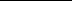 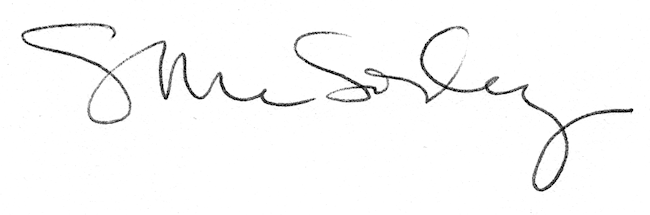 